CV NO. 2009064MUHSIN. P.P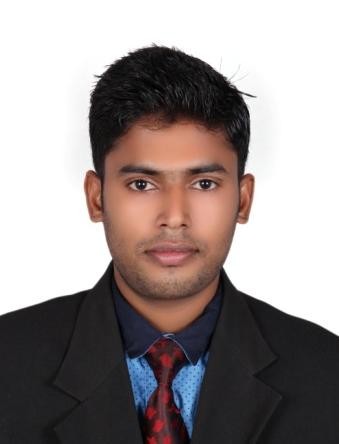 Career ObjectiveTo  build  a  challenging  career  with  a  reputed  company  and  to  serve  the  company  with extreme dedication, put forth my knowledge for the benefit of the organization and be a dominant part of the company.  An organized, bright and confident college leaver who is able to work closely with various stakeholders to ensure a timely and efficient recruitment and marketing process in any Administration or Sales department.                                         SummaryTalented and energetic graduate with skills in administration.Well organized, punctual and efficient in the entrusted duties.Quick learner and hard worker.Excellent communication and writing skills.Professional Summary  Company       : Super Tyres - Kerala  Duration        : November 2010 – December 2012.  Designation   : AccountantKey Attributes:Organize and maintain financial recordsImprove businesses efficiency where money is concernedInspect account books and accounting systems to keep up to dateSuggest ways to reduce costs ,enhance revenues and improve profitsExamine statements to ensure accuracy  Duration        : May 2013 – October 2016.  Designation   : Administrative ExecutiveKey Attributes:Payroll calculation of all staffs.Coordinate with HR Department for all HR related aspects.Entering and updating student’s information into databases.Preparing Certificates for House Surgeons.All office procurement in charge.Preparing the Admission procedures for the new academic year.Preparing the Inspection Works of KUHS University & Medical Council of IndiaHandling entire daily activities of the office.Maintaining the office supplies.Issuing employee change letters (promotions, transfer, salary change etc.)Preparing of Certificates on request to employees.Analyzing and collecting the student’s documents.Respond to department telephonesEditing documents and presentations.Preparation of University Examination.To send all students details to KUHS University & Medical Council of India every academic year.Professional SummaryCompany       : TBG Hyundai (India) Ltd. Duration         : January 2010 - October 2010. Designation   : Sales ExecutiveAcademic Qualification  B a c h e l o r of Business Administration 2007 - 2010University of Calicut, Kerala - IndiaAdditional QualificationCompleted a course in “Maintenance of electrical & Home appliances” through the scheme of community development, for duration of three months in Government Polytechnic College, Kerala.Completed a course in “Diploma in Computerized Financial Accounting” during a period of three months in Institute of Information Technology, India.Completed a course in “Windows, MS Word, MS Excel, MS Power Point, Internet” during a period of two months in Institute of Information Technology, India.Technical & Software SkillsM i c r o s o f t office, Photoshop, OS – Win 98 -10, online skills.StrengthAble to work in a busy and varied role that requires good attention to detail.Accurate, timely, confidential and efficient record-keeping.Keeping abreast of changes in administrative policies and Procedures.Languages KnownEnglish         :  Write, Read, Speak Hindi            :  Write, Read, Malayalam   : Write, Read, Speak Arabic          : Write, ReadPersonal DetailsName:                Muhsin. PP Date of Birth:     01/01/1990Marital Status:    SingleNationality:       IndianVisa Status:       Visit Visa (Expire on 21st Feb. 2017)References – Will be furnished upon requestMUHSIN. P.P – CV No 2009064Whatsapp +971504753686To interview this candidate, please send your company name, vacancy, and salary offered details along with this or other CV Reference Numbers that you may have short listed from http://www.gulfjobseeker.com/employer/cvdatabasepaid.php addressing to HR Consultant on email: cvcontacts@gulfjobseekers.comWe will contact the candidate first to ensure their availability for your job and send you the quotation for our HR Consulting Fees. 